SZ.-Pifkó Célia: Amikor cirkuszban vagyokSzöveg feldolgozása: tanítói olvasás, tanulói olvasás, idegen és ismeretlen szavak magyarázata, kérdések – frontális munkaAz óra további részében 2 csoportban dolgoznak a gyerekek.Képek és szavak párosítása (az egyik cirkuszi szereplőnek nincsen képe, ezt a gyerekek az óra végén rajzzal egészítik ki)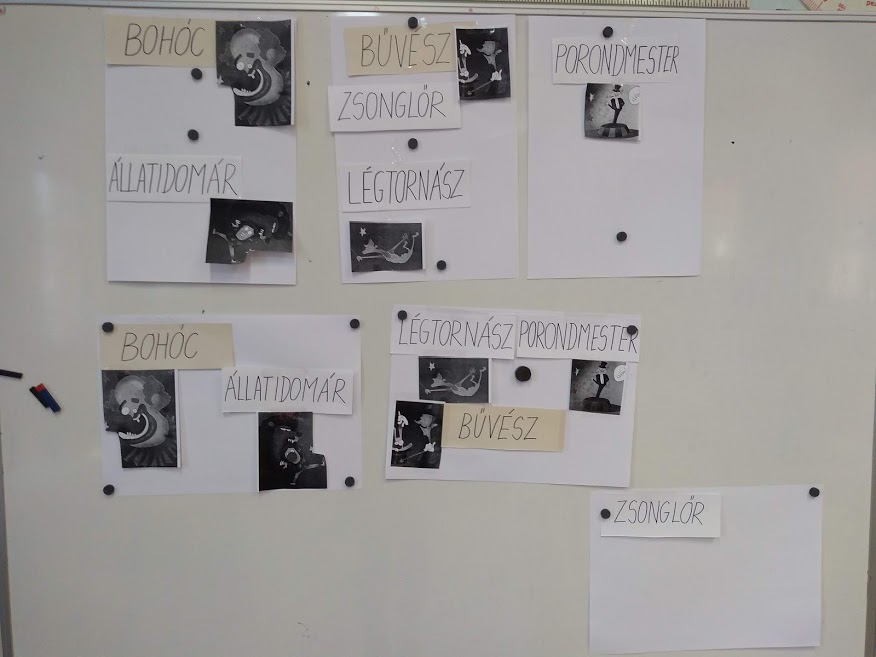 Munka interaktív táblával: szófelhővel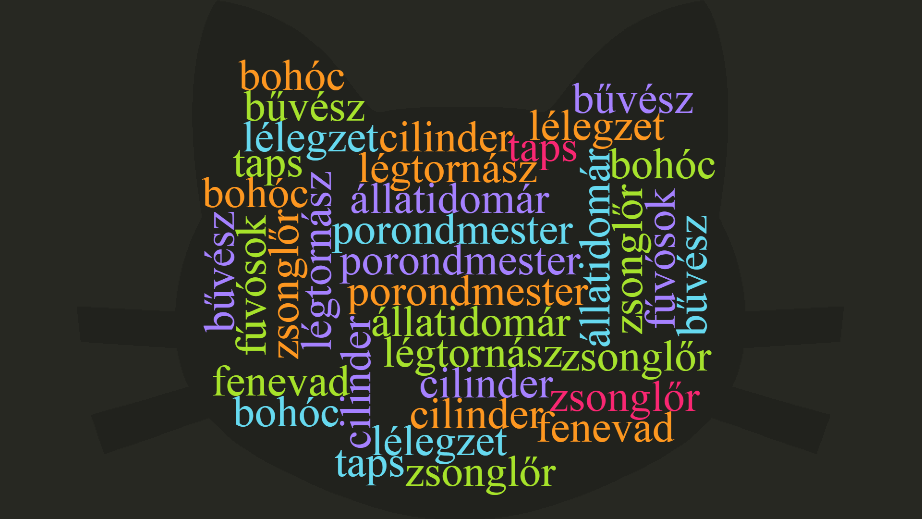 Feladatok a szófelhővel:Olvassuk el a szavakat a szófelhőből! (ismételt szómagyarázat)Az egyforma szavakat egy színnel karikázzuk be, majd a papírra írjuk le őket!Számoljuk meg, hányszor fordulnak elő az egyes szavak a szófelhőben!Szótagoljuk el a szavakat!Karikázzátok be a magánhangzókat!Keressétek ki azokat a szavakat, amelyekben kétjegyű mássalhangzó van!Keressétek ki azt a szót, amelyikben hosszú mássalhangzó van!Óra végén a hiányzó zsonglőr megrajzolása.